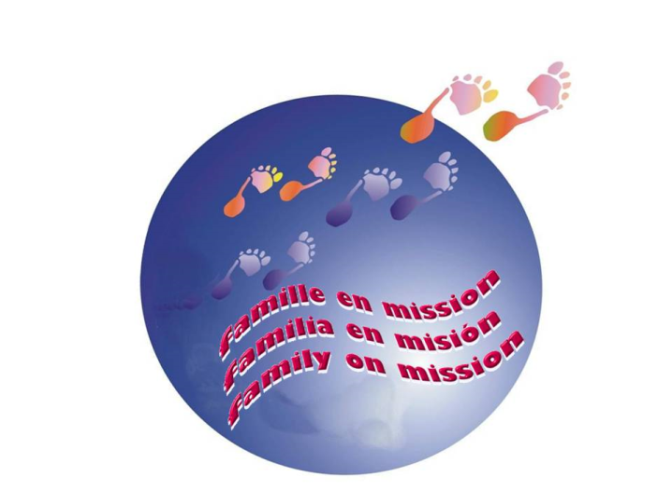       « Famille de Pierre-Bienvenu, es-tu Mission dans le monde, aujourd’hui ? »Conseil de la FamillePOINT DE RENCONTRE 5Les objectifs de ce Conseil de la Famille : Revisiter l’impact du IVe Congrès de la Famille 2012,Avancer dans la compréhension de notre identité comme Famille,Scruter la réalité actuelle et discerner notre engagement comme Famille.SOMMAIREPARTICIPANTS						4OUVERTURE DU CONSEIL DE LA FAMILLE		5Par Sœur Ana Maria ALCADE (Sup. Générale) 		IDENTITÉ PARTAGÉE, CHARISME ET MISSION		13Par Pedro AVILA, Associé laïc, EspagneQUELQUES TRAITS CARACTERISTIQUES			27DÉCISIONS							28ENGAGEMENT DU CONSEIL DE LA FAMILLE		30MESSAGE FINAL ET CLÔTURE				31PARTICIPANTSINSTITUT RELIGIEUXAna María ALCALDE  - Supérieure GénéraleBernadette TAURINYA – Vicaire des ContemplativesKumudinie DASSANAYAKE – ConseillèreGeni DOS SANTOS CAMARAGO – ConseillèreEithne HUGHES  - Conseillère Micheline KENDA – ConseillèreMarian MURCIA – Économe-ConseillèreConseil du VicariatMalini JOSEPH  - Conseillère Lorenza PONNANWILA – ConseillèreElizabeth SEBASTIAN – Économe-Conseillère COMITÉ INTERNATIONAL DES ASSOCIÉS LAïCSPedro AVILA  - Coordinateur de l’EuropeRenaud POULIN – Coordinateur du CanadaDamiana FERNANDEZ – Coordinateur de l’Amérique LatineLeonard MBEMBE – Coordinateur de l’Afrique francophoneMatlali MOHLOMI – Coordinatrice de l’Afrique AnglophoneRegina RAMALINGAM – Coordinatrice de l’AsiePRETRES ASSOCIÉSJean-Louis DESPEAUX  - FranceBenedicto FURO  - PhilippinesJacob NICHOLAS – Sri LankaINSTITUT SÉCULIER Mª Dolores PÉREZ PLÉ  - Supérieure GénéraleGladys BOBADILLA  - ConseillèrePat KELLY  - ConseillèreTina MARTI  - ConseillèreBéatrice MESNARD  - ConseillèreOUVERTURE DU CONSEIL DE LA FAMILLERome, 18-22 septembre 2015Bienvenus à ce Conseil de la Famille. Le désir de cette communauté que nous accueillons est que nous nous sentions « chez nous » et que, tout au long de ces journées, le climat entre nous soit « de famille ».En commençant cette rencontre, prenons conscience qu’étant le Conseil de la Famille, nous ne sommes pas ici pour représenter chacun (e) notre propre groupe vocationnel, mais que chacun (e) de nous a la responsabilité de sentir et d’agir dans et pour l’ensemble de la Famille. Nous sommes un groupe inter-vocationnel, coresponsable en même temps du présent et de l’avenir de la Famille de P-B Noailles.Voici les objectifs de ce Conseil de la Famille :Revisiter l’impact du IVe Congrès de la Famille 2012,Avancer dans la compréhension de notre identité comme Famille,Scruter la réalité actuelle et discerner notre engagement comme Famille.Le thème : « Famille de Pierre-Bienvenu, es-tu Mission dans le monde, aujourd’hui ? »Une interpellation qui nous met en état d’alerte et qui trouve son inspiration dans ce que le Pape écrit dans « La joie de l’Évangile » : « La mission dans le cœur du peuple n’est pas une partie de ma vie ou un ornement que je peux quitter ; elle n’est pas un appendice ou un moment de plus de l’existence. C’est quelque chose que je ne peux pas arracher de mon être si je ne veux pas me détruire. Moi, je suis une mission sur cette terre et pour cela je suis en ce monde. » Ces paroles, nous pouvons nous les appliquer comme Famille de Pierre-Bienvenu Noailles. Nous ne pouvons pas séparer le Charisme d’un côté et la Mission de l’autre. La Mission est une réalité vitale qui commence quand Dieu nous appelle à l’existence, qui fut confirmée au baptême et que nous avons assumée de façon plus consciente en nous engageant librement sur le chemin spirituel que nous propose la Sainte-Famille.En quoi consiste la « Mission » ? Compte tenu de ce que je viens de citer, c’est certainement beaucoup plus que ce que nous pouvons dire ou faire bien que les deux soient indispensables. Il s’agit plutôt d’une conscience intérieure, d’une attitude qui nous conduit à nous percevoir comme « canal » par où la Vie s’exprime en toutes circonstances. C’est ainsi que Jésus a vécu sa Mission. Nous sommes, témoins, disciples et, à sa suite, pour continuer sa Mission, nous sommes invités à agir de la même façon.La Mission que nous avons reçue comme Famille depuis les origines est d’ « étendre et fortifier la foi en tous milieux. » Où et de quelle façon, l’Esprit aujourd’hui, a-t-il besoin de nous pour étendre et fortifier la foi, en quoi sommes-nous Famille de Dieu ? Répondre avec lucidité et discernement à cette interpellation peut nous mener à une transformation vitale de la façon de vivre notre Charisme et notre Mission aujourd’hui.Tous, nous avons conscience de traverser une profonde crise globale (écologique, éthique, économique, politique, religieuse…) qui affecte l’humanité et la Planète.Regardons, par exemple, ce qui se passe en Europe et dans les pays d’origine de ces milliers de personnes qui cherchent à sauver leur vie de la guerre, de la faim… et à trouver un lieu plus sûr et de nouvelles opportunités. Ce scénario confirme qu’on est être en train de vivre un temps chaotique vu la complexité des situations, les changements vertigineux sans temps pour les assimiler et à cause de l’imprévisible qui surgit continuellement. Souvent nous expérimentons insécurité, peur, incertitude, anxiété, perte d’identité… et nous nous voyons privés de solides points d’accrochage auxquels nous accrocher. Ce contexte global rend difficile d’affronter avec lucidité et audace l’étape historique que nous vivons. Chacun(e) de nous peut évoquer maintes situations et expériences qui confirment cela car généralement nous avons plus de difficulté à analyser de façon critique les causes et à voir les conséquences mais rarement nous avons des propositions ou des réponses pour cette réalité tellement complexe.Nous avons besoin d’élargir et d’approfondir notre regard pour ne pas nous en tenir seulement à ce niveau de perception de la réalité car il ne nous en révèle pas d’autres dimensions importantes. Constater qu’en même temps que quelque chose est en train de mourir, autre chose est en train de naître à nouveau et nous devons nous efforcer de percevoir ces pousses si fragiles qui pointent déjà. « Seul un christianisme capable de voir les signes d’espérance qui sous-tendent le processus de changement, pourra s’insérer dans l’histoire  et accompagner le moment actuel » (Garcia Roca). Découvrir et prendre soin de ces nouvelles pousses qui s’orientent vers un autre mode de vivre nos interrelations à tous les niveaux, nous donnera des raisons d’espérer et nous aidera à maintenir les engagements assumés et/ou à nous compromettre dans de nouveaux projets.En tant que personnes croyantes, nous avons la certitude que tout temps est un temps de salut et que rien ne peut empêcher la réalisation du Projet de Dieu qui est porteur de Vie abondante pour toute sa Création par des canaux d’amour compatissant et de réconciliation. Pour capter cette vérité plus profonde qui cache la réalité, nous avons besoin d’un regard illuminé par la foi qui se nourrit de la Parole et de la contemplation. Consacrons-nous du temps à regarder calmement et en profondeur ce que nous vivons personnellement et ce que vivent l’Humanité et la Planète ?Les paroles de Pierre-Bienvenu au début de la fondation, nous invitent et nous défient une nouvelle fois de chercher des réponses lucides et plus ajustées à la réalité que nous vivons : « […] il est bien rare que les idées et les besoins du siècle qui finit répondent à toutes les idées et les besoins du siècle qui commence […]. C’est aussi pour cela qu’on a vu succéder à d’anciennes sociétés, des Sociétés nouvelles, qui, en se proposant les mêmes fins ont adopté cependant une nouvelle forme et de nouveaux moyens pour se plier aux circonstances qui provoquèrent leur apparition. »Et nous pouvons accueillir aussi cet autre désir de Pierre-Bienvenu : « […] Vous ne vous êtes pas séparées de ceux qui vivent sous la loi commune […], vous les suivez dans la vallée des larmes ; et pour les ramener à Jésus-Christ, vous partagez avec eux, selon vos forces, toutes les fatigues, toutes les épreuves et tous les dangers du voyage. » La société actuelle nous présente de grand défis à relever mais aussi beaucoup d’opportunités. Si « nous sommes une Mission en ce monde ». Quelle réponse pouvons-nous donner aujourd’hui comme Famille ?Dans « La joie de l’Évangile », le Pape dit : « Chaque fois que nous nous efforçons de revenir à la source et de récupérer la fraîcheur de l’Évangile, s’ouvrent de nouveaux chemins, des méthodes créatives, d’autres formes d’expression, des signes plus parlants, des paroles chargées de signification nouvelle pour le monde actuel. En réalité, toute authentique action évangélisatrice est toujours nouvelle.»La Mission est de toute la Famille. Progressivement nous grandissons dans la prise de conscience que nous sommes « UNE Famille en Mission, don à un monde en changement », et que chaque membre et chaque Vocation est responsable du Tout, pour que notre Charisme soit connu et visible, portant un témoignage d’espérance et de joie dans notre monde ». Chaque vocation contribue à la Mission à partir de ce qu’elle est, c’est un cadeau de Dieu pour les autres vocations parce qu’elle nous enrichit et nous complète. Par conséquent, la Mission, ou nous l’accomplissons ensemble en collaboration et en complémentarité ou nous ne sommes pas fidèles au Charisme reçu.La conscience de nous sentir tous, feuilles du même arbre, nourris de la même sève, soutenus par les mêmes racines est indispensable. Connectés à ces racines et à ce tronc commun, nous pouvons réaliser la Mission avec une grande diversité de styles de vie, d’activités et d’engagements. Voilà la parabole de communion que nous désirons vivre, comme Famille dans la réalité du monde actuel. Voilà notre mission, notre raison d’être dans l’Église et dans le monde. Sommes-nous flexibles et créatifs pour répondre aux besoins du monde d’aujourd’hui sans perdre cette connexion avec le charisme et entre nous ?Quand un arbre est sain, on perçoit vie et harmonie entre toutes ses parties. Quand dans la Famille de P-B N, associés laïcs, prêtres, séculières consacrées, contemplatives et apostoliques nous vivons interconnectés et interdépendants, notre vie de communion coule ; tous nous gagnons en vitalité et disposons d’une énergie et d’une vitalité plus grandes dans la Mission, animés par l’Esprit de Dieu Seul vécu comme Jésus, Marie et Joseph.Pour continuer à avancer dans la conscience d’être UNE Famille en Mission, nous avons à creuser les fondements qui nous constituent comme telle. Cette Famille que nous sommes n’est pas unie par les liens du sang ou de la parenté mais par d’autres liens : la vocation commune à suivre Jésus et à collaborer à sa Mission. C’est cela qui nous unit plus étroitement que tout autre chose et génère dans la Famille, proximité, sens de l’appartenance, responsabilité dans la Mission.La Sainte Famille, douce image de la Trinité, qui est notre source d’inspiration, n’aimait, ne cherchait, ne voulait que Dieu Seul en toutes choses. Pour les trois, c’est accueillir la Volonté de Dieu et sa Mission qui les constitua comme Famille. Nous aussi, en accueillant la Volonté de Dieu, nous avons été incorporés à la famille de Jésus et sa mission, de réunir dans l’unité tous les enfants de Dieu dispersés » en formant une seule famille incluant toute la Création.Que cette rencontre comme Conseil de la Famille soit une opportunité pour grandir dans la conscience-expérience de ce que nous sommes appelés à être : Mission dans le monde d’aujourd’hui.Ana María Alcalde, Supérieure Générale« IDENTITÉ PARTAGÉE, CHARISME ET MISSION »Nous sommes une Famille: LA FAMILLE DE P.B. NOAILLES.Sommes-nous conscients de ce que suppose cette affirmation?Comment vivons-nous notre appartenance à une Famille dans laquelle nous partageons Charisme et Mission ?Au cours de cette réflexion, nous allons essayer d’approfondir ces questions, d’autres aussi, et d’y répondre personnellement puis en tant que GROUPE VOCATIONNEL (communauté ou groupe) et globalement en tant que Famille.Pierre - Bienvenu Noailles a trouvé la clé de sa Spiritualité dans l'image de « Famille »Il n'a pas fondé une Congrégation religieuse. S’il l’avait fait, toutes les personnes non consacrées par vœux religieux seraient restées à l’extérieur. Il a fondé une Association capable d'accueillir toutes les vocations chrétiennes. Contrairement à la tendance de fonder des Congrégations où les personnes «quitteraient» le monde pour entrer dans un cloître, suivre Jésus-Christ et vivre dans un milieu clos « contrôlé et aidant ». L'intuition de Pierre-Bienvenu Noailles l’a conduit à fonder une Association dans laquelle tous auraient leur place. Une FAMILLE enracinée dans le monde, essayant de répondre aux problèmes qui se présentent dans une société et une Église en bouleversement. Une famille où tous partageraient les mêmes valeurs évangéliques dans un engagement commun, chacun selon sa vocation. C’était l’esprit propre.Tout a commencé par une vision très concrète, fruit de la contemplation du mystère de Dieu-Famille, de la Famille de Nazareth et de l'Église primitive à la lumière de la Parole.Dans le pèlerinage de la Sainte Famille, il écrit: «Le Fils de Dieu est venu sur terre pour y former la Sainte Famille et il a voulu que les trois premiers membres de cette famille servissent de modèle pour tous ceux qui devaient en faire partie. » Dans les Règles Générales, nous lisons : «Dans la primitive Église, les Chrétiens ne faisaient qu’un cœur et qu’une âme ; et quelle que fût l'inégalité de leur condition ou la diversité de leurs travaux, dans la solitude ou dans le monde, ils se considéraient comme ne formant, au milieu des nations infidèles, qu’une seule et même famille.» ». Et il pensa : «Ce spectacle est  émouvant ! »C’est ainsi que Pierre-Bienvenu Noailles, ému par le témoignage de vie des premiers chrétiens qui se considéraient comme ne formant qu’une seule et unique famille », s’enthousiasma pour vivre comme eux, pour revivre et aider à vivre cet émouvant spectacle. Par les temps qui couraient, il aurait pu considérer cela comme une utopie mais il écouta sa voix intérieure. Il avait fait un rêve et il se proposa de le réaliser de toutes ces forces en engageant sa vie jusqu’au bout. Cela l’amena à fonder l'Association de la Sainte-Famille."C’est Pour renouveler autant que possible parmi nous un si touchant spectacle, qu’on a fondé l'Association de la Sainte-Famille et qu’on invite tous les disciples de Jésus-Christ à y entrer, pour mettre en commun leurs prières et leurs mérites, pour se consoler dans leurs peines et se soutenir dans leurs tentations, pour s’exciter mutuellement à la pratique de toutes les vertus, de toutes les bonnes œuvres de la charité chrétienne, pour travailler de concert à la gloire de Dieu, et surtout pour étendre et fortifier la foi dans toutes les âmes[…]. P-B.N. avait contemplé la Famille de Nazareth, Jésus, Marie et Joseph, qu’il voyait comme une douce image de la Trinité et comme germe de cette grande Famille qu’est l'Église, et les prend pour modèle.Son amour est un reflet de l'Amour de Dieu car les trois partagent une préoccupation vitale: Faire la volonté du Père. Les trois disent « Oui » au plan de Dieu au jour le jour et jusque dans les moments-clés de leur vie.Et il propose à cette Famille un style de vie fondé sur les attitudes venant de la contemplation de Jésus, Marie et Joseph qui n'aimaient, ne cherchaient, ne voulaient que Dieu Seul en toutes choses.« Ce qui doit caractériser non seulement la vocation des Filles de Dieu Seul, mais de tous les associés ou des sœurs de la Sainte-Famille, c’est un esprit de zèle et de détachement poussé jusqu’à l'héroïsme, c’est l'esprit de Dieu Seul. Jésus, Marie et Joseph n’aimaient, ne cherchaient, ne voulaient, que Dieu Seul ici-bas ; c’était le but de toutes leurs pensées, de tous leurs désirs, de toutes leurs actions, c’était l’était l’esprit qui les animait en toutes choses. Or les Sœurs employées dans les œuvres de l'Association doivent s’identifier avec cette Sainte Famille, s’animer de son esprit, vivre de sa vie, elles doivent n’aimer, ne chercher, ne vouloir que Dieu Seul en toutes choses et ne puiser qu’en lui toutes les lumières, toutes les consolations et toutes les forces et toutes dont elles auront besoin pour répondre à leur vocation. ». À l’exemple de ces parfaits modèles,  et pour se conformer à ces paroles de l'Evangile: «Cherchez le Royaume de Dieu et sa Justice et tout vous sera donné par surcroit », elles s’chercheront, avant tout, à établir en elles, le règne de Jésus-Christ. […] » (Règles générales 1851)Pour la réflexion personnelle et le partage - 1À la lumière du charisme du Fondateur, quelle est actuellement la réalité de notre Famille ?Partageons-nous une identité fondée sur le style de vie dont Pierre-Bienvenu Noailles avait rêvé pour notre Famille aujourd'hui? Comment le manifestons-nous par notre vie?Comment nous sentons-nous dans chacune de nos vocations et quelles relations avons-nous avec les membres des autres vocations?Que partageons-nous avec chacune d'elles ? Partager notre identité en tant que Famille implique de partager Charisme et MissionCe que nous vivons au sein d’une Famille marque tous ses membres d’un sceau personnel, propre à cette famille, qui les différencie de ceux qui ne lui appartiennent pas. Parfois, un trait physique génétiquement transmis de parents à enfants.De plus, il existe des éléments généralement moins tangibles ou plus subtils (gestes, habitudes, réactions face à un événement, etc.) qui permettent de deviner qu’une personne fait partie d'un groupe dans lequel ces traits sont ceux des membres de cette famille.Pierre-Bienvenu Noailles a indiqué des lignes directrices que nous, tous les membres de sa Famille, devons, non seulement connaître mais aussi pratiquer au jour le jour jusqu'à ce qu'elles fassent partie de notre être de façon naturelle et intégrée. Ce sont les conséquences d’une vie dans l'Esprit de Dieu Seul à l’exemple de Jésus, Marie et Joseph.Quels traits qui nous identifient comme Famille? Les gens les perçoivent-ils comme traits de notre Famille?Nous célébrons l'Année de la Vie Consacrée que le Pape François a expressément désirée. Dans sa lettre à tous les consacrés à cette occasion, le 21 novembre dernier, il s’adresse aussi à toute l'Église nous invitant à une véritable synergie entre toutes les vocations pour développer la spiritualité de la communion, d’abord entre nous, puis dans la communauté ecclésiale et au-delà de ses frontières. «L'Eglise ne peut servir le monde si elle n’intègre pas la diversité.»Concrètement, il d’adresse aux laïcs en des termes bien significatifs :« Par cette lettre adressée aux personnes consacrées, je m’adresse aussi aux laïcs qui partagent avec elles les mêmes idéaux, le même esprit, la même mission. Certains Instituts Religieux ont une longue tradition en ce sens, d'autres en ont une expérience plus récente. En effet, autour de chaque famille religieuse, existe une Famille plus grande Famille, la «Famille charismatique» qui comprend divers Instituts se reconnaissant dans le même charisme, et surtout des chrétiens laïcs qui se sentent appelés, précisément dans leur condition de laïcs, à partager le même esprit charismatique. Je vous encourage, vous aussi, laïcs, à vivre cette année de la Vie Consacrée comme une grâce qui peut vous rendre plus conscients du don reçu.Célébrez-la avec toute la « Famille charismatique » pour grandir et répondre aux appels de l'Esprit dans la société d'aujourd'hui. Quand les consacrés de divers instituts se réunissent entre eux cette année, essayez d’être présents vous aussi comme expression de l’unique don de Dieu pour connaître les expériences d’autres familles charismatiques, et d'autres groupes de laïcs et vous enrichir et vous aider mutuellement. » (III, n. 1)Ces paroles où le pape propose aux consacrés et aux laïcs qui s’intègrent dans des « familles charismatiques» partageant un même esprit, une même mission sont un message qui nous révèle la totale actualité du rêve du Fondateur et nous conduit, toute la Famille, à faire face à une sérieuse responsabilité ecclésiale et à regarder avec espérance l'avenir de l'Église-Famille.Au cours de la « IIe journée sur la Mission Partagée » qui s’est tenue à Madrid en mars 2015, le P. Elias Royón s.j., réfléchissait sur la relation entre laïcs et religieux. Nous pouvons accueillir ces paroles, parce que nous sommes UNE FAMILLE depuis notre Fondation ; nous avons tous été appelés à vivre également le Même Charisme et la Même Mission.Mission oui, mais « partagée »Effectivement, la mission se partage parce qu'elle est unique aussi la mission que le Seigneur a confiée aux laïcs comme aux religieux dans son Église. Et c’est merveilleux de se découvrir comme groupe envoyé, comme famille envoyée par Celui qui fut envoyé par le Père : «Comme le Père m'a envoyé, moi aussi je vous envoie. » (Jean, 20-21).«Nous partageons la mission à partir d’un don qui nous anime et nous rend forts : le don d'être envoyés, le don de la mission qui émane de la grâce de l'appel. « Il a appelé ceux qu'il voulait pour les envoyer. » (Mc, 3, 14). D'abord le don de la vocation chrétienne qu’engendre le baptême et celui de la vocation à la Famille religieuse. C’est par conséquent un appel de l'Esprit qui donne, pour ainsi dire, le droit de partager le charisme particulier d'une famille religieuse à l’intérieur de l’Église, et à exercer la mission d’une manière particulière. La mission se partage parce qu'elle naît de l'expérience de la vocation des uns et des autres. Sans vocation, la mission partagée devient simple collaboration dans divers services, par amitié ou par sympathie mais sans le visage d'une vocation charismatique venant de Dieu. Dans cette perspective de la vocation, on évite des confusions possibles qui peuvent miner ce qui est le plus propre à la mission partagée. Comme, d’abord, confondre les états de vie soit en dissolvant la vie religieuse, soit encore en faisant des laïcs un simple doublement de la vie religieuse ou en identifiant « mission partagée» à « travail partagé », bien que la mission implique le travail ou la confusion entre la mission partagée et un bénévolat qui aide gratuitement les instituts religieux ». (Cf. José Cristo Rey García Paredes, Sal Terrae, juin 2011, p. 490).De cette vocation surgit le partage d’une spiritualité où se vivent et se soutiennent à tout moment la foi et la mission. La participation des laïcs à l'héritage spirituel de chaque congrégation est déjà une image commune et pacifique dans de nombreuses congrégations. Et il faut poursuivre la formation dans cette voie pour que la participation à la spiritualité de la famille charismatique soit authentique. Il est très important aussi qu’en plus de la formation professionnelle spécifique pour la mission apostolique concrète, on insiste sur la connaissance et l’expérience des noyaux de la foi chrétienne et de la spiritualité des congrégations que justifie la mission. (Formation Commune)Le partage a aussi une dimension humaine. Les laïcs et les religieux, ne se reconnaissent pas seulement ensemble dans le cadre des planifications ou du discernement de la mission. Le partage est quelque chose de plus: il est aussi un entrelacement d'aspects qui favorise une confiance mutuelle comme celle des disciples de Jésus qui vécurent une aventure divine mais aussi humaine où ils ont partagé la vie et l’amitié. La mission partagée n’est pas seulement le travail, elle est aussi relation personnelle, pas seulement les paroles mais le silence et la prière, pas seulement l’action mais aussi la contemplation. Il est nécessaire de cultiver l’être ensemble sans agendas, sans projets, sans plans concrets. La famille des laïcs et la communauté des religieux ne peuvent pas rester en dehors du partage de la mission. Ils marchent ensemble et puisent dans une même source qui leur a été accordée gratuitement, le charisme de la congrégation qui fortifie la foi et la mission. »L'intégration de cette approche dans notre FAMILLE, suppose de prendre conscience que NOUS SOMMES TOUS NÉCESSAIRES, mais aussi de l’intégrer et de le vivre au jour le jour et dans les moments décisifs personnellement et communautairement. Par exemple, toutes les vocations devraient partager le processus de discernement qu’affectent les objectifs et le développement et la mission concrète dans une œuvre déterminée, chacune apportant son point de vue selon sa richesse propre et complémentaire. La complémentarité est une des principales richesses de la FAMILLE de P - B N.C’est sûr que dans le processus de maturation, il est essentiel que chaque vocation s’identifie et se développe comme vocation ; mais pour réaliser le rêve du Fondateur, il faut que toutes les vocations vivent en profondeur le sens de la complémentarité.Dans le processus de croissance, tout ce qui signifie promouvoir la réflexion commune de toutes les vocations, sera profitable et fera grandir le partage véritable.Chemin parcouruCes dernières années, dans la Famille de P - B N., nous avons approfondi ce thème de façon progressive:IIIe Congrès Sainte-Famille en 2002 :« FAMILLE EN MISSION ». « Comme une Famille en mission de communion » Que signifie travailler pour un monde nouveau ?Point de Rencontre 4 :« UNE FAMILLE EN MISSION ; NOUVELLES FORMES, NOUVEAUX MOYENS »IV Congrès Sainte-Famille en 2012 :« FAMILLE EN MISSION, DON DANS UN MONDE EN CHANGEMENT »Durant ce parcours, nous avons pris conscience que nous sommes envoyés ensemble comme UNE FAMILLE et comme telle, nous répondons à une unique mission selon nos diverses vocations. Dans le document du 4e Congrès de la Famille, nous trouvons des Orientations concrètes pour vivre comme UNE FAMILLE QUI PARTAGE LA MÊME MISSION.Pour la réflexion personnelle et le partage - 2Quels pas faisons-nous pour que ces Orientations prennent vie et que nous devenions une Famille en Mission?pour changer de mentalité et mieux comprendre notre identité de Famille,pour une connaissance réciproque,pour la communication,pour la présence comme Famille,pour la formation commune,pour la collaboration dans la Mission.Un des points clés pour vivre comme Famille est notre souci de nous connaître. C’est-à-dire désirons-nous connaître et aussi laisser les autres me connaître ?Avons-nous le souci d’essayer de connaître les besoins des autres et la réalité de leur vie ?Nous laissons-nous connaître par les autres personnes du groupe ou de la communauté, ou nous limitons-nous à échanger sur des sujets et des activités?À quel degré nous impliquons-nous dans les sujets qui affectent la Famille de P.-B. N, à tous les niveaux ?Faire la différence entre:Je suis engagé dans certaines activités propres à ma vocation.Je suis engagé dans la marche de ma vocation et du reste de la Famille.Je me sens coresponsable de la marche et de l'avenir du groupe/communauté/Famille.Quels aspects, selon nous, devrait-on améliorer entre toutes les vocations de notre pays/continent pour vivre vraiment comme la Famille dont a rêvé le Fondateur ?Quels pas pouvons-nous faire pour y arriver?EN REGARDANT VERS L'AVENIR« Vous n’avez pas seulement une histoire glorieuse à rappeler et à raconter, mais une grande histoire à construire ! Regardez vers l'avenir, vers où l'Esprit vous pousse pour continuer à faire avec vous de grandes choses » (saint Jean-Paul II.)Bien sûr, nous construisons le présent en prenant appui sur notre passé, mais ce passé ne doit pas dominer nos projets et nos initiatives parce que le 21e siècle a besoin de réponses toutes autres. Les paroles du Fondateur au début de l'Association nous encouragent à chercher de nouvelles façons, de nouveaux moyens pour répondre à de nouveaux besoins. « Les objectifs sont les mêmes, mais ils prennent une forme nouvelle et demandent de nouveaux moyens pour s'adapter aux circonstances qui ont causé leur apparition. » (Règles générales 1851)Souvent, les souffrances réelles de tant de personnes et de la planète entière nous frappent et nous choquent tellement qu’elles peuvent nous paralyser. Nous nous sentons impuissants, vulnérables, parfois verrouillés ou même endormis ou indifférents. Maintenir vivant le « Rêve » de P-B N, la créativité et l'espérance sont une nécessité, un défi à relever que nous ne pouvons pas affronter à titre personnel mais comme groupe, en Famille et en solidarité avec d’autres.Nous sommes membres de la Sainte-Famille parce que nous avons tous été appelés à une mission commune et pas seulement pour notre bien-être spirituel. Partager le même charisme nous soutient et nous donne la capacité de réaliser la mission de Dieu dans ce monde en évolution.Pour la réflexion personnelle et le partage – 3Que partagerons-nous de concrets, de tangibles et intangibles aux différents niveaux de participation dans la SFB?avec les personnes de mon groupe ou ma communauté,avec d'autres groupes et communautés de ma région,avec les cinq vocations de mon pays, continent ou Famille.Pedro AVILA, Associé laïc, EspagneQUELQUES TRAITS CARACTERISTIQUES, APPELS ET DEFIS POUR NOTRE FAMILLE AUJOURD’HUISuite aux réflexions nous avons dégagé quelques aspects qui nous semblent importants pour vivre ensemble et dans nos réalités propres notre Mission de COMMUNION. Les voici :Enracinés dans l’expérience de Dieu de notre Fondateur et en solidarité avec le monde, nous sommes appelés à vivre la proximité, la multiculturalité ;Vivre la vie de Famille dans la complémentarité de nos cinq vocations, être coresponsables de la Mission et de la vie de Famille ;Nous réalisons que nous appartenons à une « maison commune » où tout est lié : ce qui conduit à des relations plus approfondies ;Avec attention, nous recherchons et discernons les nouveaux signes et les besoins du monde d’aujourd’hui ; et nous y répondons avec un esprit ouvert et audace. QUELQUES DÉCISIONSCRÉATION D'UN COMITÉ PERMANENT  DU CONSEIL DE LA FAMILLEComposition: Les responsables de 3 groupes de vie consacrée, un Associé laïc et un Prêtre Associé.BICENTENAIREUne Equipe Internationale sera constituée. Le « Comité Permanent » décidera de sa composition. Les responsables des diverses vocations enverront les noms avant le 1er Décembre 2015. Cette équipe commencera son travail en 2016. CRÉATION D'UN FOND HUMANITAIRE COMMUN SAINTE-FAMILLEPrésentation des projets avant le 30 juin 2016.Les projets doivent être présentés par la Famille locale (pas par une personne ni par une communauté).Le Comité Permanent et l’Equipe Internationale du Bicentenaire, sélectionneront et communiqueront le projet (peut-être deux) que nous appuierons.On lancera une campagne pour recueillir des fonds pendant une année à partir de la date d’approbation du projet.Le Comité Permanent nous fera savoir où déposer de l’argent pour ce fond commun.CRÉATION D’UN FOND POUR LA RESTAURATION DE L’ÎLE (Martillac)Une étude détaillée sera effectuée afin de connaître les plus urgents travaux de restauration à faire.À la fin de l’année de recueillement de l’argent pour ce projet, (l’année – deuxième semestre de 2017 – premier semestre de 2018) celui-là sera lancé.La restauration sera faite selon l’argent recueilli pour ce but.DOCUMENTS ET AUTRE MATÉRIEL POUR LE BICENTENAIRE sur la Famille de PBN, l’histoire et la situation actuelle. Ces initiatives sont à réaliser au niveau local.Une compétition des DVD, Logo et autres matériaux. Ils devront circuler.Les meilleurs seront choisis et envoyés là où il y aura des personnes compétentes et possibilités de faire un DVD général et commun.MESSAGE FINAL ET  CÉLÉBRATION DE CLÔTURE“La reconnaissance est la mémoire du cœur” (P.B.Noailles).A la fin de la rencontre, nous avons partagé les sentiments d’une profonde gratitude parce que:Nous avons fait plus connaissance les uns les autres et nous nous sommes dynamisés mutuellement à aller de l’avant pour vivre et partager le Don reçu.Nous grandissons progressivement dans la prise de conscience de notre identité comme UNE FAMILLE, où les cinq vocations, complémentaires et coresponsables, partagent le Charisme et la Mission.L’impact du Congrès de la Famille de 2012 a été très positif et nous voulons continuer à l’approfondir et mettre en œuvre ses orientations. Le Charisme offre une proposition à notre monde immergé dans une profonde crise globale, qui affecte tant les humains et la Planète.Nous voulons faire de la Célébration du Bicentenaire de notre fondation une occasion de nous enraciner davantage dans notre Charisme et le faire connaître.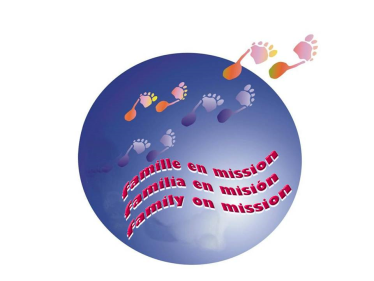 Conseil de la FamilleRome, Septembre 2015